Как выиграть в Fantasy Premier League. Сезон 21/22Продолжаю подготовку к сезону FPL 2022/23. Ранее я опубликовал Пол Роджерс. Fantasy Premier League. Как преуспеть с платными трансферами, Сертальп Б. Кей. Аналитика Fantasy Premier League и Росс Доусетт. Игра разума: Обретение психологического преимущества в Fantasy Premier League. Далее изложение от первого лица – автора книги.Я использую примеры сезона (2021/22). Хорошие и плохие. Что приводило к успеху, а что – к разочарованию. Каждый год игры добавляет знаний благодаря новым ситуациям. За эти годы я улучшил свою игру, я стал относиться к ней серьезнее и включать игроков из команд, которые мне не нравятся! Ранее я играл как футбольный фанат со всеми вытекающими отсюда предрассудками.Моим кульминационным моментом стал сезон 2020/2021, когда все игры была показаны в Великобритании в прямом эфире из-за ситуации с Covid. Первые несколько месяцев были не впечатляющими, но я сохранял веру. Во второй половине я получал одну зеленую стрелку за другой. Каким-то чудом каждое принятое мной решение было золотым, как будто у меня был хрустальный шар! И я финишировал в ТОП-1800. Неплохо, учитывая, что в игре было более 8М игроков.Цель книги – помочь вам грамотно начать сезон, а затем ориентироваться в ситуациях, которые могут возникнуть по ходу. Реальность такова, что шансы выиграть FPL почти так же маловероятны, как сорвать джекпот в лотерее. Было бы невероятно завоевать титул в таком глобальном соревновании, но победить своих коллег, друзей или членов семьи тоже приятно!From flop to Klopp...: How to win at Fantasy Premier League, Publication date: May 24, 2022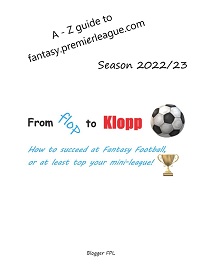 ЧЕТКОЕ ВИДЕНИЕОпределитесь с расстановкой. Сегодня есть отличные защитники, так что возможна игра с 3, 4 и 5 защитниками. Помните, что полузащитникам за гол дают на очно больше, чем напам, и еще очко за клиншит. Зато, если нап забьет, он весьма вероятно получит бонусные.ПОДДЕРЖИТЕ СЕБЯДоверяйте интуиции. Помните, что глазной тест очень важный, а статистика может скрыть много вещей, даже исказить реальность. И не меняйте решение, потому что остальные заставили вас усомниться в себе! Если вы будете делать то же, что и остальные, как вы собираетесь их обыгрывать? Я не предлагаю вам принимать решения только для того, чтобы отличаться, но если считаете, что вы правы, придерживайтесь выбранной линии. Ищите мнения, прислушивайтесь к советам, а затем принимайте решение. В мире социальных сетей может быть слишком много шума. Тот, кто кричит громче всех или имеет больше последователей, не обязательно имеет больше опыта, чем вы. Не копируйте чужие команды или трансферы. Получите ли вы удовольствие от игры, если будете следовать чужим решениям?СПОКОЙНО И МЕТОДИЧНОМыслите спокойно и методично. У вас никогда не будет одиннадцати лучших игроков тура. Иногда в топе будет бюджетный полузащитник с голом и ассистом... единственный раз в сезоне. Не будьте менеджером, который возьмет его за счет игрока, у которого просто была плохая неделя. Не дергайтесь из-за результатов одной недели (англ. knee-jerk – дословно коленный рефлекс, как от удара молоточком; быстрая реакция, которая не дает времени на тщательное обдумывание). Рассматривайте более широкую картину.Когда у игрока, которого у вас нет, хорошая неделя, возьмите его на заметку. Вместо того, чтобы приобревти его после одного выстрела (который может быть единственным в сезоне), вы соберете больше статистики. Но в каждом чемпионате будут и те, кто проведут прорывной сезон. Например, Джаррод Боуэн из WHU и Джейкоб Рэмзи из AVL в сезоне 2021/22.Помните, что вы не можете владеть всеми, а трансферы не должны использоваться для  переключения между игроками на краткосрочной основе. Вместо того, чтобы делать трансфер ярости (до окончания текущего тура), спите спокойно, изучайте предстоящие матчи, статистику игроков и т.д. По крайней мере, продумайте свое решение, но не руководствуйтесь лишь разочарованием.Хорошие игроки не становятся плохими в одночасье, и наоборот, плохие игроки не становятся хорошими из-за выстрела на последней неделе. FPL – это марафон, а не спринт. Некоторые недели принесут вам больше очков, другие – меньше, но последовательное поведение будет вознаграждено в конце сезона.ДИСТАНЦИРУЙТЕСЬДистанцируйтесь от фанатских пристрастий и антипатий. Я думаю, что большинство менеджеров FPL переоценивают игроков своей фанатской команды. Помните, что FPL не имеет никакого отношения к реальным играм, выбирайте лучших игроков независимо от того, за кого они играют.ОЦЕНИВАЙТЕОцените каждую команду раздельно по качеству защиты и атаки. Лучшие команды, как правило, успешны в обоих аспектах. Но ваш бюджет не позволит набрать состав из игроков этих команд. Например, Волки хороши в защите, а Коуди, Килман и Альт Нури начали сезон 21/22 с ценником в 4,5М. Бен Уайт из ARS – в той же ценовой категории. Несмотря на то, что Бернли покинул Премьер-лигу, он имел неплохую оборону, также, как и Брайтон. Без таких игроков трудно создать хорошую команду. Они не будут регулярно возвращать очки, но иногда порадуют вас клиншитами, и высвободят бюджет для других позиций.В начале сезона сделайте домашнее задание: изучите таблицу прошлого сезона, летние трансферы и предсезонные матчи. Команда, построенная на прочном фундаменте, с многолетним тренером является отличным местом для поиска дешевого и надежного защитника, который займет свое место на скамейке запасных.Аналогично и в атаке. Никто не будет считать защитника Лидса надежным пиком. Другое дело – Рафинья, у которого было два неплохих сезона. Галлахер из CRY и Рэмзи из AVL также подойдут на роль бюджетного полузащитника. С форвардами сложнее: за 4,5М играющего не найти. Но можно отметить Тони из BRE, который начал сезон слабо, но затем разошелся. Также на отдельных отрезках сезона блистали Армандо Броха из SOU и Эммануэль Деннис из WAT, при том что она начали с 5,5М.ПРОСТИТЕ ИГРОКОВПростите игроков, которые подвели вас ранее. Начните с чистого листа. Например, многие прокололись на Эммануэле Деннисе в DGW (двойная игровая неделя). Его многие взяли, а некоторые закапитанили. Но он получил красную в первой игре и пропустил вторую из-за дисквалификации. Если бы WAT сохранил место в Премьер-лиге, взяли бы вы его на старте сезона 22/23, или провал в DGW не дал бы это сделать?Вы не можете это изменить то, что было ранее. Не усугубляйте страдания, стараясь взять другого игрока, который как вы думаете, является лишь вторым лучшим вариантом.И наоборот, не выбирайте игроков, основываясь на прошлой славе и хороших воспоминаниях об очках, которые они заработали для вам. Выбор состава перед GW1 и игрока для трансфера должны основываться лишь на том, что произошло за последние несколько недель!ИДИТЕ ЗА ОПЫТОМВыбирайте игроков с опытом игры в Премьер-лиге. Даже звезды из других чемпионатов не всегда показывают результаты в своем первом сезоне. Я неохотно подписываю свежего супернападающего, пока не увижу, какие результаты он показывает.Тимо Вернер и Кристиан Пулишич (оба из Челси) разочаровали, несмотря на очевидный потенциал и талант. А еще Себастьян Халлер из WHU, Стивен Бергвейн из TOT и Жереми Доку из LEI. Несмотря на то, что Джейми Варди пропустил много игр из-за травмы, Доку не смог стать игроком старта. Похоже, что именно форварды/атакующие полузащитники являются наиболее заметными неудачниками. Поостерегитесь брать их на старте.Аналогичные проблемы могут быть и с игроками команд, поднявшихся из Чемпионшипа. В сезоне-2020/21 у меня с самого начала был Патрик Бэмфорд из Лидса. Я видел в нем дешевого третьего форварда, который основное время будет проводить на скамейке. Но мне повезло, и у него случился фантастический сезон! В этом сезоне я выбрал аналогичный подход с Иваном Тони из BRE, что было не столь удачно…СОХРАНЯЙТЕ БАЛАНСНе тратьте слишком много на суперзвезд, а остальное – на мусор. 100М на 15 игроков дает в среднем 6,7М. Каждый премиальный игрок уменьшает среднее для остальных. Я люблю стартовать с вратарем, который будет играть каждую неделю (желательно из надежной команды), одним дорогим защитником, одним премиальным полузащитником и форвардом средней ценовой категории. В этом случае у меня хорошее положение, чтобы взять другого игрока в той же позиции в случае травм, качелей и др. Остальную команду постройте вокруг них.Сбалансированная команда дает вам гибкость, т.е., позволяет адаптироваться к изменениям в начале сезона. В некоторые годы могут быть бюджетные форварды, которые хорошо стартуют, в прошлом сезоне форварды были в целом плохими, но качество недорогих полузащитников было высоким. Можно было использовать атакующих фулбеков, которые приносили море очков.Гибкость и готовность изменить расстановку в течение сезона являются ключевыми. Если ваша команда сбалансирована, вам значительно легче поменять расстановку. И вам потребуется для этого меньше трансферов.ИНВЕСТИРУЙТЕ В КАЧЕСТВОИнвестируйте в качественное ядро команды. У вас из тринадцати полевых игроков должно быть не менее восьми, с которыми вам комфортно играть каждую неделю, независимо от соперника. С ними вы готовы оставаться длительное время, за исключением снижения формы, травм или появления нового таланта, которого вы возьмете взамен одного из них. Качество и надежность должны рассматриваться в равной степени. Есть немало классных игроков в ТОП командах, но слишком часто они не начинают игры каждую неделю. А с увеличением количества разрешенных замен в Премьер-лиге до пяти ситуация будет становиться все менее предсказуемой.Попробуйте такой вариант: солидный вратарь, два защитника, три полузащитника и один нападающий. Это семерка. Восьмая позиция зависит от расстановки. Если вы хотите играть в три нападающих, возьмите второго солидного напа. Если вы настроены на сильную оборону, возьмите третьего солидного защитника.Построив каркас команды, заполните оставшиеся пять позиций игроками, которых вы будете ротировать и выгружать в зависимости от силы оппонентов. Может быть, некоторые из них будут пригвождены к скамейке. В этом нет ничего плохого, и до ковидных времен это был очень популярный вариант. В пандемию многие игроки выбывали в последнюю минуту, и никто не знал, кто выйдет на поле, поэтому многие менеджеры держали скамейку полностью игровой.В начале каждого сезона находится защитник за 4М, который регулярно играет в основе. В сезоне 2021/22 это были Ливраменто (SOU), Даниэль Амарти (LEI) и Джонсон (WHU). Выявите таких игроков в первые недели сезона. Они идеально подходит для скамейки, но я бы рекомендовал взять только одного из них... все может быстро измениться! Сэкономленный бюджет используйте в другом месте. И не переживайте, когда ваш пик за 4М перестанет выходить на поле))Если у кого-то из бюджетной пятерки хорошая полоса матчей заканчивается, я меняю его на игрока аналогичной цены, у которого предстоит хорошая серия матчей. Изучайте расписание на 5–6 матчей вперед, следить за игроком или двумя и сделайте трансфер, когда придет время. С учетом этого полузащитник, который привлек ваше внимание голом или двумя против Уотфорда, Пэлас или Норвича, не становится ловушкой. Если у него хорошее расписание возьмите его! Время часто является ключевым фактором.Если у бюджетных игроков серия сложных игр, у вас есть два варианта. Если их цена выросла не значительно, продайте их. Продажа игрока с обратным выкупом через 5–6 игр иногда является хорошей идеей. Если же цена выросла значительно, то спросите себя, можете ли вы позволить себе обратный выкуп. Если нет, можете посадить их на скамейку и заиграть кого-то иного. Сезон – это минное поле, но с качественным ядром и планированием на 5–6 туров большинство препятствий можно обойти.ПРИСОЕДИНЯЙТЕСЬ К МИНИ-ЛИГЕПрисоединяйтесь или создайте мини-лигу, чтобы бросить вызов своим друзьям и семье. Реальность такова, что с 8–9М менеджеров, шансы выиграть всю FPL ничтожны. Присоединитесь и насладитесь личным соперничеством, которого у глобальных лиг просто нет. Вы можете присоединиться к нескольким мини-лигам и лигам один на один. Когда вы играете против людей, которых вы видите ежедневно, конкуренция жесткая!Многие в первую очередь стремятся выиграть мини-лиги, но все же поглядывают и на место в глобальном рейтинге. Я бы оценил, что финиш в ТОП-100К говорит об отличном сезоне. С каждым годом попасть в ТОП-100К становится все сложнее, поскольку все больше менеджеров повышают свой класс, следуя советам в социальных сетях.БУДЬТЕ В КУРСЕ СОБЫТИЙПока открыты трансферные окна вам нужно следить за новыми подписаниями. Причем не только за новичками, но и за теми, кого новые игроки могут вытеснить из состава. В прошлом сезоне, когда Астон Вилла потратила большие деньги на Лукаса Динье, Мэтт Таргетт (который до этого был солидным вариантом) потерял часть своей привлекательности.Также важно отслеживать трансфер полуприличного игрока в солидную команду. Диогу Жота имел потенциал и в WOL, но в команде, которая забивает мало голов, его способность набирать очки была ограничена. И это делало его плохим вариантом. Переход в Ливерпуль – в очень креативную и забивающую команду – сделал его отличным пиком! Точно так же Конор Галлахер был, вероятно, лучшим игроком Вест Брома в их сезоне вылета, но не привлекал внимание менеджеров FPL. Год спустя он был в аренде в Кристал Пэлас и стал отличным вариантом бюджетного полузащитника.Следите за травмами и дисквалификациями.Изучайте фанатские сайты, особенно если речь о клубах, поднявшихся из Чемпионшипа (о которых вы мало что знаете). Так с помощью сайта Лидса я узнал, что Стюарт Даллас чаще всего играл в полузащите. Однако в первом сезоне Лидса в Премьер-лиге Даллас в FPL был заявлен как защитник. Он стоил всего 4,5М и я взял его перед GW1, еще до того, как многие другие поняли, что он играет вне позиции!ПОСМОТРИТЕ НА ПРЕДСТОЯЩИЕ ИГРЫТакие игроки, как Салах, Де Брюйне, Кансело, Трент, Кейн, Сон будут в старте против любого соперника. В то время, как бюджетных игроков желательно брать под расписание. Постарайтесь заранее спланировать хорошие отрезки. Волки хороши в обороне против команд из нижней половины таблицы, поэтому защитник Волков будет неплохим пиком, если предстоит серия матчей против Саутгемптона, Эвертона, Кристал Пэлас, Брентфорда и Ньюкасла. Весьма вероятно, что Волки смогут заработать 3–4 клиншита в 5 матчах. И это неплохо для защитника за 4,5–5М. Если после этого у Волков череда сложных матчей, изучите рейтинг сложности матчей (FDR), и найдите другие команды с подходящим расписанием на горизонте 5–6 игр. Это может быть Брайтон, у которого неплохая защита.Еще одно важное соображение: цена бюджетных игроков более стабильна на дистанции, и их легче отгружать и возвращать в состав. В то же время цена топ-игроков чаще растет в течение сезона, что затрудняет их продажу с последующим выкупом. Итак, держите топ-игроков, и ротируйте бюджетных под расписание.ИГРОВОЕ ВРЕМЯМинуты превращаются в очки и возможности. Выбирайте игроков, которые стабильно выходят в старте. Составы топ-клубов больше подвержены ротации. А лучшие игроки Саутгемптона, Вест Хэма и Лидса начинают почти каждую игру. Эти клубы я привел лишь для примера. Будете ли вы выбирать из Уорда Проуза, Боуэна и Рафиньи? Или размышляете над Маунтом (Челси), Фоденом (МанСити), Диашем (Ливерпуль)? Все они находятся в одном ценовом диапазоне. Возможно, выбор будет зависеть от вашего отношения к риску: вы азартный игрок или более осторожный?С одной стороны топ-команды создают больше возможностей. Так что Маунт, Фоден и Диаш способны вернуть очки, даже выйдя со скамейки запасных. Учитывая, что с сезона 22/23 в Премьер-лиге допускается пять замен, как часто эта троица будут играть полные девяносто минут? В то время как Уорд Проуз, Боуэн и Рафинья очень важны для своих команд и с большей вероятностью отыграют полный матч. Готовы ли вы сыграть в рулетку Пеппа?Иногда игрок ротации получает свой шанс. Например в сезоне 21/22 Салах и Мане отправились на Кубок африканских наций, и Жота (почти гарантированно) стал игроком старта.Я придерживаюсь подхода, что одного взрывного, но подверженного ротации игрока можно иметь в составе. Более одного я бы не выдержал, особенно если на неделе оба не выйдут в старте!ВСЕ РЕШЕНИЯ НИ У КОГО НЕ БЫВАЮТ ПРАВИЛЬНЫМИЕсли хотя бы 75% будут правильными, вы преуспеете.РЕЗУЛЬТАТДаже плохой результат не обязательно означает, что решение было неправильным. Вспоминаются два случая из сезона 21/22: Мо Салах не забил пенальти против Лестера, а Эммануэль Деннис из Уотфорда был удален в первой игре DGW23. Решения были правильными, но результаты оказывались плохими!На GW10 Кристал Пэлас отправился к МанСити. Оставить бюджетного полузащитника Конора Галлахера на скамейке запасных, казалось логичным. Кто бы мог предсказать, что Галлахер сделает гол + пас + три бонусных!?Все эти решения выглядят совершенно логичным, правильными. Плохое решение – это капитанская повязка на игроке команды из середины турнирной таблицы, потому что у вас есть предчувствие, что он забьет. Иногда он действительно показывает результат, но капитанить его – это в лучшем случае азартная игра. Не корите себя за плохой исход, время от времени удача будет против вас. Сосредоточьтесь на принятии более правильных решений!ИЗМЕНЕНИЕ ЦЕНТочная формула (если таковая имеется) является секретом. Официальный сайт FPL сообщает лишь: «Цены на игроков меняются в течение сезона в зависимости от популярности игрока на трансферном рынке». Это не проясняет ситуацию. Однако известно, что цена больше колеблется в начале сезона, когда все пытаются набрать идеальную команду. Иногда цена может упасть (или вырасти) дважды за игровую неделю. В первые несколько недель будет сделано много трансферов, так как все восемь миллионов менеджеров FPL активны. Со временем количество «живых» аккаунтов идет на спад.Всегда полезно иметь запас в банке, чтобы не потерять гибкость на трансферном рынке. Сайт fantasyfootballfix.com предлагает несколько инструментов для управления командой FPL. Одна из бесплатных функций – предиктор изменения цены. Точность прогноз роста цен составляет 85%, а падения – 70%. В течение сезона, если вы хорошо играете, стоимость команды растет, например к GW20 команда может стоить 104М. Я склонен больше внимания уделять стоимости команды в начале сезона. Цены быстро меняются, и вы должны отгрузить неудачников до того, как они потеряют в цене.ПОЧЕМУ?Спросите себя, почему выбрали того или иного игрока команды. Для каждого выбора должна быть причина. Это позволяет концентрироваться на долгосрочном планировании и трансферной стратегии. Важно видеть широкую картину, что будет с вашей командой через несколько недель. Например, один из игроков – лучший вариант полузащитника за 4,5М. Он играет каждую неделю, и будет третьим запасным. Это веская причина, которая позволит вам тратить больше и иметь лучшее качество в четырнадцати других позициях.Для большинства трансферов вы рассматриваете несколько вариантов (исключение – кто-то вернулся после травмы). Иногда это будут игроки одной команды. Например, Барнс и Мэддисон из Лестера, Сон и Кейн из Шпор, Смит Роу и Мартинелли из Арсенала. Ясно, что у них одинаковое расписание, возможно кто-то чуть дешевле, но перед нажатием кнопки Подтвердить, ответьте, почему вы выбрали одного, а не другого.Сравнение игроков из разных команд может быть проще: серия предстоящих матчей у одного лучше чем у другого. Возможно, у вас уже есть игрок из этой команды, и вы предпочтете распределить риск, взяв игрока из другой команды. Иногда вы изучаете пары. Например, у вас есть 18М на напа и полузащитника. Какой дуэт может набрать больше очков?РЕАГИРУЙТЕРеагируйте на то, как проходит сезон, будьте готовы признать, что вы ошиблись. Ошибки случаются, это не проблема, важно на них реагировать. Упрямство – вот самый большой враг. В начале сезона 21/22 многие подписали Бруну Фернандеша из МЮ за 12М. В GW1 он принес своим счастливым обладателям 20 очков. Мало кто сможет позволить себе иметь в полузащите и Бруно, и Мо Салаха за 12,5М. В течение нескольких недель, хотя Фернандеш выступал неплохо, Салах был великолепен. К GW12 цена Салаха выросла до 13М, а Фернандеша – упала до 11,6М. Два лучших игрока предыдущего сезона начали с разницей всего в 0,5М, а к GW12 разница выросла до 1,4М. Потребуется много жертв в других местах, чтобы подписать Салаха в этот момент.Это происходило и с несколькими другими игроками. Уоткинс из AVL был великолепен в сезоне 2020/21 и перед началом сезона 21/22 стоил приемлемые 7,5М. Вилла подписала Дэнни Ингса и казалось, что они будут играть в паре. Уоткинс пропускал первые три игры, а Вилла была не так хороша. На GW4 Уоткинс упал на 0,2М. Мало того, что его обладатели потеряли 0,2, так еще иные нападающие, хорошо начавшие сезон, быстро росли в цене. Антонио из Вест Хэма также начал сезон с 7,5М, но к четвертой неделе его цена выросла до 8М. Один неправильный выбор, и на четвертой неделе это дополнительные 0,7М!Быстрая реакция, особенно в первые несколько недель сезона, очень важна. Менеджеры быстро выгружают игроков, которые стартовали плохо и подписывают кого-то, кого они, возможно, даже не рассматривали, но кто начал сезон сильно. Настолько заманчиво «дать ему еще одну неделю»… но у других не будет столько терпения и цены изменятся. Постарайтесь не вылететь с рынка на ранних стадиях сезона. На самом деле, если вы играете умно, это лучшее время, чтобы повысить стоимость команды. Если ваш первоначальный пик позже заиграет, вы всегда сможете подписать его обратно по более низкой цене, чем та, за которую вы его выгрузили.Оглядываясь назад, ни Уоткинс, ни Антонио не были однозначным выбором форварда средней ценовой категории. На самом деле в сезоне 21/22 это была очень сложная позиция!СТАТИСТИКАСтатистика может сбивать с толку. Помните, чем больше выборка, тем лучше. Начать можно с общего количества очков. Но я также изучаю, когда очки были набраны: в начале сезона или недавно. В какой форме игрок? Общее количество очков – это факт, но только когда вы изучаете его глубже, вы получаете более широкую картину. Например, перед последней неделей апреля (GW35) вы видите, что позади Кейна и Роналду четыре (удивительных) форварда: Деннис из Уотфорда (130 очков), Тони из Брентфорда (129), Пукки из Норвича (126) и Антонио из Вест Хэма (122). На первый взгляд их показатели близки. У кого лучшее расписание? Какие команду еще за что-то борются? У кого осталось больше игр? Так кого бы вы подписали?84 очка Деннис заработал в первых семнадцати играх, а в следующих 17 только 46. У Тони 51 очко пришлось на последние семь игр, очень хорошая форма! Пукки... 60 очков в первых семнадцати, 66 в следующих семнадцати. Стабилен. Антонио... 40 очков в первых трех играх сезона, далее менее трех очков в среднем за игру.Смотрите не только на набранные очки. Те, кто подписал Антонио после первых трех недель, упустили. Деннис был фантастическим в первой половине сезона, но затем сдулся и даже перестал попадать в старт. Пукки гарантированно играл каждую неделю, но за команду, которая очень мало забивает. Тони начал сезон медленно, но после того, как Брентфорд подписал Кристиана Эриксона, Тони преобразился. Выбор очевиден – Иван Тони.Такой анализ важен не только для нападающих. Защитник Челси Рис Джеймс набрал 53 из 110 (на момент написания книги) всего за четыре игровые недели. Мэтти Кэш из Астон Виллы – 48 из 127 в аналогичном 4-матчевом периоде. Хотя это здорово, когда такие игроки у вас в команде в момент их спурта, имейте в виду, что их статистика искажена.ТРАНСФЕРЫПочему часто кажется, что вы выбрали не того? Когда стартует новая игровая неделя, может оказаться, что игрок, которого вы рассматривали, забивает или ассистирует. Вы подписали не того? Нет! Вы пожинаете плоды того, что тщательно выполнили подготовку к туру. Ирония заключается в том, что чем больше игроков вы рассматривали, тем чаще игрок, которого вы «почти» подписали, набирает очки. Работает закон больших чисел.На другой стороне трансферной монеты находится игрок, от которого вы только что избавились. Что может быть хуже, если он набрал больше очков, чем его замена! Самая жесть, когда игрок ничего не делает в течение трех или четырех недель, а после отгрузки забивает дубль. Как долго вы держите игрока, который не возвращает очки? Некоторые менеджеры FPL очень нетерпеливы, другие излишне терпеливы.Мои мысли о том, как сократить потери, основаны на двух решениях. Во-первых, класс постоянен, а форма временна. Мо Салаху или Гарри Кейну я бы дал намного больше времени, чем Филиппе Коутиньо или Маркусу Рэшфорду. Второй критерий – есть ли очевидная замена? Как говорится, менять шило на мыло, то еще занятие. Хрустального шара нет, но быть слишком пассивным и прятать голову в песок тоже нехорошо.ПОНИМАНИЕ ПРАВИЛРазберитесь в правилах игры и в том, как работает система бонусных баллов.ЦЕННОСТЬ ИЛИ ROIRreturn On Investment, ROI – отдача на инвестиции. Максимальный ROI дают игроки средней категории. Но поиск ценности не означает, что вы должны заполнить свой состав только игроками с высоким ROI. Идеальный состав сочетает в себе как премиальных игроков (с относительно низким ROI), так и игроков средней ценовой категории. На сайте FPL на вкладке статистика отсортируйте игроков по Value (season). Например, Alisson имеет Value = 176/5,5 = 32. Для сравнения у Салаха – лидера по очкам в сезоне 21/22 Value = 265/13 = 20,4. Но помните, что прошлые результаты используются только в качестве руководства. Это не гарантия будущих успехов!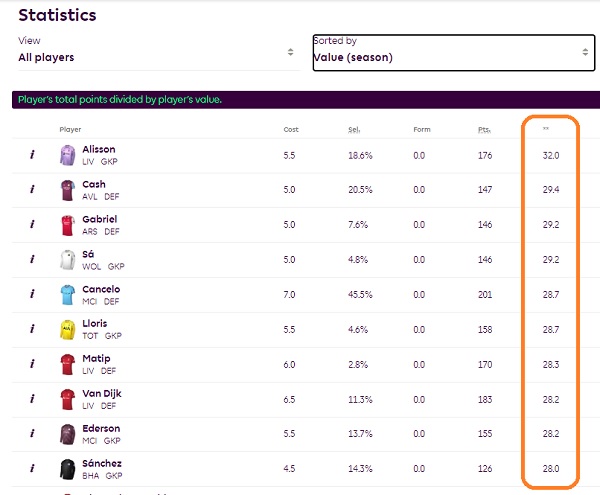 Рис. 1. Игрок, принесшие в сезоне 2021/22 максимальную отдачу на миллион стоимостиКОГДА ЛУЧШЕ ВСЕГО ДЕЛАТЬ ТРАНСФЕРЫ?В начале сезона мало игр в мидвик. Игроки свежие, а ротация минимальна. В этой части сезона цена игроков наиболее изменчива. Трансферная активность высока. Я склонен делать трансферы в начале недели, стремясь заработать и не потерять. Говоря о начале недели, я подразумеваю, что мои игроки и кандидат сыграли свои матчи (и обошлось без травм).С началом еврокубков топовые команды всё время играют в мидвик. Поэтому я стараюсь не делать трансферы, пока эти матчи не завершатся. Чем позже вы делаете трансфер, тем меньше риск неожиданностей. Хорошо бы дождаться пресс-конференций в день, предшествующий матчу. В последних двух сезонах было много изменений из-за Covid. В этой ситуации все решения желательно было принимать на флажке. Ранний трансфер также может быть оправдан, если изменения цен к концу недели оставит вас вне рынка. Удивительно, как часто это происходит, поэтому сделайте ранний трансфер и надейтесь на лучшее.РЕНТГЕНСтарайтесь избегать игроков, которые пропускают много игр из-за травм. Некоторые игроки более других склонны к травмам. В сезоне 21/22 такими были Доминик Калверт-Льюин, Кельвин Уилсон, Аллан Сен-Максимен, Дэнни Ингс… Глядя на этот список, становится понятно, почему в прошлом сезоне было трудно найти хорошего форварда средней ценовой категории))Даже когда игрок возвращается после травмы, его трансфер – это риск. Джеймс Джастин из Лестера и Рис Джеймс из Челси получили травмы, и пропустили довольно много. С хорошими игроками соблазн состоит в том, чтобы взять их, как только они снова начнут играть. Не спешите! Подождите, пока они 2–3 раза выйдут в старте.Если у вашего игрока травма, оцените, как долго он будет отсутствовать? Если он полировал скамейку, можно потерпеть. Когда это один из ваших лучших игроков, и за время владения его цена выросла, это сложная ситуация. Трент Александер-Арнольд в прошлом сезоне получил травму. В начале сезона он стоил 7,5М и его цена выросла до 8,5М. На его продаже можно было получить только 8М. Окажись травма краткосрочной, продав его за 8М, вы рисковали не найти денег на его обратный выкуп. В течение следующих двух недель более полумиллиона менеджеров FPL отгрузили ТАА, а его цена упала всего на 0,1М. Сколько менеджеров попали в сложное положение? Если отсутствие из-за травмы краткосрочное, можно посадить игрока на скамейку.ВЫ ПОЛУЧАЕТЕ ОДИН БЕСПЛАТНЫЙ ТРАНСФЕР КАЖДУЮ НЕДЕЛЮНе отчаивайтесь. Любая ошибка, которую вы совершили, может быть исправлена, сезон не закончился. Еженедельный трансфер – это возможность настроить свой состав по ходу сезона. Но использование трансфера не обязательно! Если вы довольны своей командой избегайте соблазна повозиться. Очень полезно всегда иметь два бесплатных трансфера. Постарайтесь не использовать трансфер после GW1. Это даст вам больше гибкости.Не делайте трансфер из-за разочарованияСмотреть матч в прямом эфире в субботу вечером и видеть, как ваш защитник получает красную карточку, или ваш форвард не забивает, особенно если какой-то случайный игрок оформил дубль в тот день, или бюджетный центральный защитник сохранил клиншит и забил победный гол с углового... Успокойтесь! Мыслите логически. На следующей неделе, кого бы вы предпочли в своей команде? Игрока, которого вы тщательно отобрали, но чувствуете себя разочарованным, или центрального защитника, который забил первый гол за восемнадцать месяцев?FPL – это марафон. Я говорю на основании опыта. Если GW1 прошла не так, как вы ожидали, очень заманчиво заиграть WC, и начать все сначала. Реальность такова, что это было бы безумием. Ваша команда была выбрана на основе размышлений, оценки прошлых выступлений и т.п. Выбрасывать все это из окна, чтобы подписать новых игроков на основании только одного тура, было бы глупо. Первый день сезона часто приводит к странным результатам. Новые команды, преуспевающие на  адреналине повышения лиги, – довольно частое явлением. Топ-команды не спешат возвращать лучших игроков, которые были заняты на летнем чемпионате мира или Европы. Терпите! Но не прячьте голову в песок!Создание командыЕсть два основных способа распределить деньги.Создать сбалансированный состав из всех 15 игроков. Плюсы: каждую неделю вы можете выбрать основной состав с учетом силы оппонентов; благодаря глубине состава вы всегда имеете возможность посадить на скамейку игроков с сильной оппозицией. Минусы: поскольку деньги распределяются равномерно, труднее взять премиальных игроков; вы можете не угадать и оставить много очков на скамейке.Вложить большую часть средств в стартовых 11 игроков. Плюсы: каждую неделю основная часть вашего бюджета выходит на поле, а не сидит на скамейке; благодаря экономии на скамейке, вы можете позволить себе дополнительного премиального игрока (или больше игроков средней ценовой категории); нет проблем с тем, кого поставить в старт. Минусы: будут игры, где ваши стартеры противостоят топ-командам, и отсутствие глубины состава не позволит с этим что-либо сделать; в течение сезона иногда ваши защитники будут противостоять вашим нападающим.Можно создать комбинацию этих двух методов, вложив средства в 12 игроков. Плюсы: наличие одного качественного запасного даст больше гибкости. Минусы: хотя этот способ не такой гибкий, как первый, у него нет существенных минусов и это мой предпочтительный вариант.ВратариВзять ли двух играющих вратарей или одного? Неиграющий вратарь стоит 4М, и вы сможете инвестировать в другом месте. Можно взять двух игроков из одной команды, что позволит не делать трансфер, если основной вратарь пропустит игру. Два вратаря, которые являются основными в своих клубах, стоят дороже. Однако это даст возможность играть того, у кого слабее соперник. Проблема со вторым играющим вратарем – не угадать, кого заиграть. Мой вариант – взять одного играющего вратаря средней цены из команды, умеющей обороняться. Взять и забыть! Каждую неделю вы будете иметь на одну головную боль меньше…Лучшие вратари имеют больше шансов на клиншиты. Но они находятся за плотной обороной, поэтому делают мало сейвов. С другой стороны вратари почти никогда не ротируются, поэтому вы можете быть уверены в том, что получите стартера из топ-команды, даже когда играется два матча в неделю. Например, Эдерсон из МанСити в сезоне 2021/22.В среднем ценовом диапазоне хороши Рамсдейл из Арсенала и Са из Волков. Бюджетные вратари из более слабых клубов приносят много сейвов и мало клиншитов. Например, Санчес из Брайтона и Гуаита из Пэласа.ЗащитникиЕсть команды, защитников которых лучше избегать. Это те, что пропускают много голов! Изучите колонку пропущенных мячей в турнирной таблице прошлого сезона. Присмотритесь к защитникам, которые могут забить при розыгрыше угловых. Ван Дейк (Ливерпуль), Рюдигер (Челси), есть и бюджетные варианты: Доусон (Вест Хэм) и Данк (Брайтон).Также особого внимания заслуживают защитники, выполняющие штрафные удары. Это повышает их шанс сделать голевую передачу. Трент Александер Арнольд (Ливерпуль), Кирен Триппьер (Ньюкасл),  Аарон Крессвелл (Вест Хэм).В принципе атакующие крайние защитники – это отличные пики. Пара из Ливерпуля Энди Робертсон и Александр Арнольд создают много моментов и играют за команду, которая пропускает не слишком часто. Аналогичная пара есть и в Челси: Рис Джеймс и Бен Чилвелл. И, конечно, Жуан Канселу из МанСити. Хотя они очень дороги, но возвращают больше многих более дорогих полузащитников. Бюджетные аналоги: Тарик Лэмпти (Брайтон) и Тирни (Арсенал).Сколько защитников вы планируете в старт? Если только троих, то пятого защитника можно взять за 4М. Следующее решение: взять трех премиальных и четвертого по средней цене, или двух премиальных и двух по средней цене, и заигрывать последних двух через матч в зависимости от оппозиции.Следите за защитниками, которые играют вне позиции. Есть сезоны, в которых они выстреливали: Джон Лундстрам из Шеффилда в сезоне 19/20 забил 5 голов, Стюарт Даллас из Лидса в сезоне 20/21 – восемь!В зависимости от вашего отношения к риску я советую брать вратарей и защитников из разных команд. Как только команда пропускает, накрывается несколько клиншитов, и это вдвое больше боли!ПолузащитникиПремиальные полузащитники на слуху, но они стоят очень дорого. Как правило играют с одним из них. Реже – с двумя. Что вам нужно сделать, так это найти полузащитников средней ценовой категории. В сезоне 21/22 отлично себя зарекомендовали: Рафинья (Лидс), Сака (Арсенал), Жота (Ливерпуль) и Боуэн (Вест Хэм).На позиции полузащитника сложнее всего иметь пять игроков старта. Вам просто не хватит бюджета. Некоторые из перечисленных выше игроков должны быть классифицированы как нападающие, поэтому воспользуйтесь дополнительным очком за гол и бонусом за клиншит, и возьмите их!Если защитников важно брать из хороших команд, то с полузащитниками это не так, поэтому рассмотрите лидеров всех команд.ФорвардыТоп-форварды стоят дорого, но редко обеспечивают соотношение цены и качества. В сезоне 2021/22 четверо были оценены более чем в 10М, и только Кейн и Роналду были в первой пятерке форвардов по очкам. Справедливости ради надо сказать, что Варди хорошо играл, но пропустил слишком много из-за травмы. Лукаку в Челси полировал скамейку. А Кейн обрел форму только во второй половине сезона (после прихода Конте в Тоттенхэм).Таким образом, если дорогой всемирно известный форвард не забивает 20+ голов за сезон (и не делает ассисты), то возможно лучше распределить средства, подписав трех форвардов средней цены. Это очень сложная позиция в FPL. Так же, как и в реальном мире топ-нападающих трудно найти.Посмотрите на предстоящие матчи, можете ли вы подписать кого-то со слабой оппозицией? Из-за трудностей с поиском форвардов с хорошим соотношением цены и качества, я играю только с двумя из них. По крайней мере на старте сезона. После нескольких недель игры, возможно, кто-то зарекомендует себя. Рассмотрите его трансфер. Если у вас проблемы с этой позицией, утешайте себя, что у остальных не лучше!КапитанЖелательно чтобы у вас было по крайней мере два претендента на капитанство каждую неделю. Я всегда стараюсь капитанить премиального игрока. В прошлом сезоне Мо Салах был настолько хорош, что вы могли долго сохранять повязку на нем. В конце сезона хорошим выбором стал Сон.Я, как правило, за полузащитника. Дополнительное очко за гол и очко за клиншит делают это решение легким. Во второй половине сезона у некоторых команд может быть два матча за одну игровую неделю. В эти моменты я могу рискнуть и закапитанить дифференциала с двумя матчами. Но держитесь подальше от слабых команд, даже если у них есть дополнительная игра. И я не советую капитанить вратаря или защитника.ПенальтистыЕсли вы выбираете между двумя игроками, обратите внимание, кто является штатным пенальтистом. Также полезны исполнители штрафных и угловых. Джеймс Уорд-Проуз (Саутгемптон) и Мэддисон (Лестер) – хороший выбор в полузащите. Благодаря тому что они исполняют штрафные и угловые, они чаще появляются в старте и играют 90 минут. Сайт FPL предоставляет информацию о пенальтистах и исполнителях стандартов.ТрансферыПостарайтесь сэкономить один трансфер после GW1 и в дальнейшем играть с двумя трансферами. Это легче сказать, чем сделать. Но держите это в уме. Когда делать платные трансферы? Если вы не можете набрать команду на тур. Если вы очень хотите взять игрока в одной линии за счет продажи в другой. Перед DGW, если дополнительный матч может  принести вам больше очков, чем стоимость трансфера. Старайтесь минимизировать число платных трансферов в сезоне. Долгосрочное планирование является ключом к успеху (подробнее см. Пол Роджерс. Fantasy Premier League. Как преуспеть с платными трансферами).WildcardУ вас есть две WC в сезоне. Уточняйте дату окончания действия WC1 в правилах. Первая половина сезона содержит меньше тактики, чем вторая. Если команда сформирована неудачно я использую WC1 в начале сезона. Но помните, что нет правильного или неправильного времени для WC1.WC2 следует беречь! Из-за традиционного переноса матчей, связанных с Кубком Англии возникает много тактических ситуаций (два последних сезона добавили головной боли из-за Covid). Переносы означают, что некоторые недели будут пустыми, а некоторые – двойными. Опытные игроки используют WC2 за неделю до DGW, чтобы набрать игроков с двумя матчами. А на самой DGW они заигрывают Усиление скамейки. Однако, не попадите в ловушку, чтобы не застрять с этим составом на остаток сезона.Тройной капитанЗаигрывайте фишку на DGW на вашем премиальном игроке с двумя матчами. В прошлом сезоне на DGW26 Мо Салах провел два домашних матча с Норвичем и Лидсом. Более 1М менеджеров заиграли на нем тройного капитана! К счастью этого миллиона он набрал 26 очков, что после утроения составило 84!Помните также о риске ротации. К весне все устали, и игроки топ-команд вполне могут пропустить одну из игр DGW. В то время как Кевин Де Брюйне и Салах всё еще играют в Лиге Чемпионов, кто-то вроде Сона или Кейна могут стать более безопасным вариантом для тройного капитана.Усиление скамейкиЗаранее спланируйте, как вы перекачаете средства обратно со скамейки в игроков старта.Фри хитЕсть два типа недель, когда следует использовать фишку: BGW и DGW. Неделя, на которой играется пятый раунд Кубка Англии, как правило содержит минимум матчей в сезоне. Иногда всего 4 матча. Если у вас только шесть или семь игроков будут с матчами, подумайте о Фри Хит. Но… иногда на такой BGW играют только команды из нижней части турнирной таблицы, и риск не угадать с задохликами весьма велик.С другой стороны, если на DGW с 6–8 дополнительными матчами у вас всего несколько игроков выступят дважды, активируйте Фри Хит и выберите оптимальный состав. Но помните, что два матча не гарантируют, что игроки наберут больше очков, чем топ-игрок с одним матчем!У Фри Хит есть и недостатки: вы возвращаетесь с одним бесплатным трансфером на следующую неделю, даже если у вас их было два перед Фри Хит; падение цен затронут ваш регулярный состав.Полезные сайтыhttps://fantasy.premierleague.com/https://www.fantasyfootballfix.com/https://www.fantasyfootballscout.co.uk/https://www.livefpl.net/И два канала на youtube: LET'S TALK FPL и FPL Mate.Уроки сезона 2021/22Это был длинный сезон, много отмененных матчей, дополнительный Фри Хит, множество DGW и проблем планирования. Надеюсь, следующий сезон будет более традиционным.Сезон был более веселым, а результаты рекордными. Может быть, дополнительный Фри Хит и обилие двойных недель сыграли свою роль? Мо Салах был в фантастической форме в начале сезона, его капитанили, что также повлияло на итоговое количество очков.Я финишировал в ТОП-100К, что ниже, чем в сезоне 2020/211, когда я был в ТОП-2К. Некоторые решения были неудачными: я взял Кейна, а не Сона, когда он показал великолепную форму. Я слишком долго не продавал Салаха после его возвращения с Кубка африканских наций.Я заиграл фишки не самым удачным образом, но, справедливости ради, это был необычный сезон, поэтому менеджеры искали новые ориентиры.Статистика сезона 2021/22Победитель этого сезона набрал колоссальные 2844 очка, в среднем почти 75 очков за неделю. Мо Салах и Хын Мин Сон разделили «Золотую бутсу», забив по 23 гола. В FPL они финишировали первыми с 265 и 258 очками соответственно. Эллисон (176 очков) и Эдерсон (155) сделали по 20 клиншитов и разделили «Золотые перчатки», они заняли первое и третье место среди вратарей в FPL. На втором месте Уго Льорис (158).Лучшими защитниками стали Трент Александер-Арнольд (208 очков), Жоао Канселу (201), Энди Робертсон (186), Вирджил Ван Дейк (183) и Джоэл Матип (170). Три атакующих крайних защитника на подиуме! Трент отдал 12 голевых передач, а Кансело и Робертсон – по 11. Это феноменально много, большинство полузащитников об этом могут только мечтать!В пятерку лучших полузащитников помимо Салаха и Сона вошли Джаррод Боуэн (206 очков), Кевин Де Брюйне (196) и Садио Мане (183). Это большой успех Боуэна, который начал сезон по цене всего 6,5М. Остальные четверо прочно обосновались среди премиальных игроков.Для форвардов сезон был кошмарным. Гарри Кейн вышел на первое место со 192 очками. Далее расположились Роналду (159), Пукки (142), Антонио (140) и Тони (139). Это была самая сложная позиция в сезоне. Джейми Варди долго был травмирован, а МанСити и Ливерпуль нечасто заигрывали Жезуса и Фирмино.По соотношению цены и качества лучшими были Матип (32,1 очка на миллион), Боуэн (29,9), Коуди (29,4), Эллисон (28,9), Льорис (28,7), Дайер (28,1), Сака (26,7), Мэддисон (26,2). Эллисон очень хорош, но… в Ливерпуле слоты ограничены, и многие предпочитают защитников и полузащитников. Лучшие форварды – Пукки (23,3) и Деннис (23,1) – сильно уступают игрокам на других позициях.Большие новые приобретения были не очень хороши. Санчо из МЮ набрал 91 очко (это только 10,2 очка на миллион), Вернер (Челси) показал – 62 очка (7,3 на миллион). Успех в других европейских лигах не обязательно передается в английскую Премьер-лигу, по крайней мере, в первом сезоне.